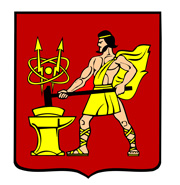 АДМИНИСТРАЦИЯ ГОРОДСКОГО ОКРУГА ЭЛЕКТРОСТАЛЬМОСКОВСКОЙ ОБЛАСТИПОСТАНОВЛЕНИЕ24.01.2022 № 54/1О признании утратившими силу постановлений Администрации городского округа Электросталь Московской областиВ соответствии с Порядком установления цен на услуги (работы) муниципальных предприятий и учреждений в городском округе Электросталь Московской области, утвержденным решением Совета депутатов городского округа Электросталь Московской области от 05.08.2020 № 444/75, приказами Управления по физической культуре и спорту Администрации городского округа Электросталь Московской области от 27.12.2021 № 70 «Об установлении цен на платные услуги, предоставляемые муниципальным бюджетным учреждением «Комплексная спортивная школа «Лидер-Электросталь», от 27.12.2021 № 71 «Об установлении цен на платные услуги, предоставляемые муниципальным бюджетным учреждением «Спортивная школа Олимпийского резерва по игровым видам спорта «Электросталь» Администрация городского округа Электросталь Московской области ПОСТАНОВЛЯЕТ:1. Признать утратившим силу постановление Администрации городского округа Электросталь Московской области от 25.12.2017 № 968/12 «Об   установлении цен на платные услуги, предоставляемые муниципальным бюджетным учреждением «Комплексная спортивная школа «Лидер-Электросталь», постановление Администрации городского округа Электросталь Московской области от 05.06.2018 № 504/6 «Об установлении цен на платные услуги, предоставляемые муниципальным бюджетным учреждением «Спортивная школа Олимпийского резерва по игровым видам спорта «Электросталь».2. Опубликовать настоящее постановление в газете «Официальный вестник» и на официальном сайте городского округа Электросталь Московской области в сети «Интернет» www.electrostal.ru.3. Настоящее постановление вступает в силу после его официального опубликования и распространяет свое действие на правоотношения, возникшие 01.01.2022.4. Контроль за исполнением настоящего постановления возложить на заместителя Главы Администрации городского округа Электросталь Московской области           Хомутова А.Д.Глава городского округа 			                                                	      И.Ю. Волкова